Policy för aktiv idrottare 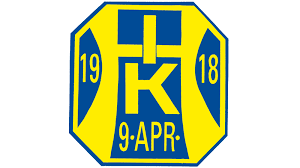 Aktiv idrottareSom aktiv idrottare ska du känna till föreningens policy och uppställda mål samt hjälpa till att uppfylla dem.Som aktiv idrottare representerar du föreningen i många sammanhang både på idrottsarenan och utanför. Därför är det viktigt att du är:• Ett föredöme, både i handling och i ord.På idrottsplatsen är det viktigt att du är.•  Positiv, ger beröm samt uppmuntrar till positivt tänkande. Idrott är roligt! Bjud på dig själv! Ingen blir bättre av negativt gnäll, varken den som klagar eller den som får sådan kritik.• Väl förberedd för dina uppgifter både på träning och på tävling. Rätt inställning, koncentration, rätt kost, kom i tid mm.• Ödmjuk och öppen för konstruktiv kritik. Lyssna på dina ledare och idrottskamrater. Även den bäste kan lära sig mera!• Ärlig utan att skada. Sanning är viktigt men du behöver inte alltid säga allt.• Korrekt gentemot domare, tävlingsmotståndare, funktionärer och publik. Vårda det egna uppträdandet under själva tävlingen och tacka efter tävling.Som aktiv idrottare är du ofta i blickpunkten för många. En anpassad och korrekt klubbdräkt är därför alltid lämplig vid träning och ska alltid bäras vid tävling. Givetvis får HIK´s klubbdräkt aldrig bäras i samband med alkoholförtäring eller rökning.</b>